УПРАВЛЕНИЕ ОБРАЗОВАНИЯ АДМИНИСТРАЦИИ ВЕЙДЕЛЕВСКОГО РАЙОНАПРИКАЗ«12» марта  2015 года		                                                 № 126Об организации и проведении в общеобразовательных организациях  района  мероприятий в рамках недели «Интернет-безопасность» для учащихся 1-4 классов, 5-9 классов, 10-11 классов, их родителей, педагогов             В соответствии с Указом Президента Российской Федерации от 01 июня 2012 года №761 «О национальной стратегии действий в интересах детей на 2012-2017 годы»,  Федеральным законом от 29.12.2010 № 436-Ф3 «О защите детей от информации, причиняющей вред их здоровью и развитию», во исполнение приказа департамента образования  Белгородской области от 29 марта 2013г. № 580 «Об утверждении плана мероприятий  по обеспечению информационной безопасности детей в Белгородской области» , приказа управления образования администрации Вейделевского района от 06 мая 2013г. № 264 «Об утверждении плана мероприятий  по обеспечению информационной безопасности детей в Вейделевском районе», в целях  повышения  информационной безопасности детей в сети Интернет, формирования культуры ответственного, этичного и безопасного использования информационных технологий в образовательных организациях  Вейделевского района приказываю:1. Организовать проведение в общеобразовательных организациях района мероприятий в рамках недели «Интернет-безопасность» для учащихся 1-4 классов, 5-9 классов, 10-11 классов,  их родителей, педагогов  с 12 марта  по 17 марта  2015 года.2. Утвердить прилагаемые:2.1. Положение о неделе «Интернет- безопасность» в Вейделевском районе в 2015 году (приложение 1).2.2. Положение о конкурсе детских работ «Мой безопасный Интернет» (приложение 2).2.3. Анкету об участии образовательных организаций  Вейделевского района в неделе «Интернет- безопасность» (приложение 3).2.4. Состав жюри муниципального этапа конкурса детских работ «Мой безопасный Интернет» (приложение 4).2.5. Методические рекомендации по организации недели «Интернет-безопасность» (приложение 5).3. МУ «МЦОКО» (Лазебная О.Н.):3.1. Оказать информационно-методическую поддержку участникам недели «Интернет- безопасность».3.2. Провести районный этап конкурса детских работ «Мой безопасный Интернет» до   18 марта 2015 года.3.3. Разместить на сайте управления образования материалы конкурса «Мой безопасный интернет».       4. Руководителям образовательных учреждений:4.1. Провести неделю «Интернет-безопасность» в образовательных учреждениях с 12 марта по 17 марта 2015 года.4.2. Обеспечить участие обучающихся, педагогов, библиотекарей, родителей в неделе «Интернет-безопасность».4.3. Провести школьный этап конкурса детских работ «Мой безопасный Интернет» с 12 марта по 17 марта 2015 года.4.4. Предоставить детские работы вместе с заявкой на участие в муниципальном  конкурсе в МУ «МЦОКО» до 16 марта 2015 года.4.5. Предоставить заполненную анкету об участии общеобразовательного учреждения в неделе «Интернет-безопасность» на электронный адрес: vmriz@mail.ru до 18 марта 2015г. (приложение 4).5. Контроль за исполнением приказа возложить на заместителя начальника управления образования Панову О.Н.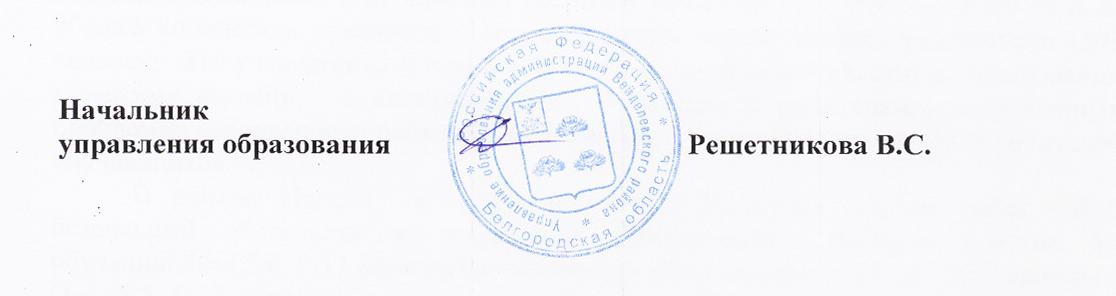 Приложение 1                                                                                            к  приказу управления                                                                              образования от 12.03.2015 г. № 126ПОЛОЖЕНИЕо неделе  «Интернет-безопасность» в Вейделевском районе в 2015 годуОбщие положенияНеделя «Интернет-безопасность» (далее – Неделя) в Вейделевском районе в 2015 году  проводится  в соответствии с Указом Президента Российской Федерации от 01 июня 2012 года №761 «О национальной стратегии действий в интересах детей на 2012-2017 годы», Федеральным законом от 29.12.2010 № 436-Ф3 «О защите детей от информации, причиняющей вред их здоровью и развитию», во исполнение приказа департамента образования  Белгородской области от 29 марта 2013г. № 580 «Об утверждении плана мероприятий  по обеспечению информационной безопасности детей в Белгородской области», приказа управления образования администрации Вейделевского района от 06 мая 2013г. № 264 «Об утверждении плана мероприятий  по обеспечению информационной безопасности детей в Вейделевском районе». Неделя представляет собой компллекс мероприятий, объединённых тематикой формирования безопасной онлайн-среды для детей и взрослых и создания культуры ответственного, этичного и безопасного использования новых информационных технологий. В 2015 году Неделя  в  общеобразовательных организаций   пройдет с 12 марта  по 18 марта  включительно.Участники Недели: обучающиеся школ Вейделевского района, педагоги, родители, школьные библиотекари.Организатором проведения Недели в Вейделевском районе выступает управление образования админиистрации Вейделевского района. Координатором Недели является МУ «МЦОКО».Цель и задачи Недели Цель Недели - привлечение внимания педагогической и родительской  общественности к проблеме формирования безопасной информационно-образовательной среды для детей и взрослых. Задачи:1) формирование культуры ответственного, этичного и безопасного использования новых информационных технологий;2) повышение уровня осведомленности несовершеннолетних, их родителей (законных представителей) о проблемах безопасности при использовании детьми сети Интернет;3) увеличение возможности знакомства детей и подростков с позитивным контентом в сети Интернет, в том числе, способствующим их развитию и образованию.Порядок  организации  и проведения НеделиВ образовательной организации составляется и утверждается план мероприятий Недели. Рекомендуемые мероприятия Недели в Белгородской области:1) размещение информации о Неделе на сайте организации;2) организация и проведение конкурса детских работ «Мой безопасный Интернет» по номинациям:видеоролик (социальная реклама);стихотворение;плакат;3) Проведение круглого стола «Безопасный Интернет - хороший Интернет».4) Анкетирование обучающихся в рамках урока или классного часа.5) Проведение единого классного часа «Безопасный Интернет».6) Общешкольное родительское собрание (по трем ступеням обучения) «Интернет. Территория безопасности.».7) Урок, посвящённый вопросам безопасности в сети Интернет. 8) Проведение внеклассного мероприятия для младших школьников «Сказка о золотых правилах безопасности в Интернет» с привлечением обучающихся 5-6 классов.9) Урок «Медиабезопасность» в 1 - 4 классах.10) Урок - исследование по информатике «Правила сетевого этикета» - 8 классы.11) тестирование учащихся «Основы безопасности в Интернете» на сайте  http://www.pushkinlib.spb.ru/opros_internet.html в режиме онлайн;12) беседы школьных психологов «Я и мои виртуальные друзья», «Мой Интернет»;13) беседы с родителями «Интернет в моей семье», «Интернет в современной школе», «Интернет и здоровье»;14) создание и распространение памяток о правилах безопасного Интернета с полезными программами для родительского контроля и против вредоносных программ, в которых, помимо защиты от вирусов и шпионов, присутствует функция «Родительский контроль». 15) анкетирование родителей.Руководство и методическое обеспечение НеделиРуководство Неделей осуществляет Оргкомитет.Оргкомитет Недели:Определяет формы и порядок проведения данного мероприятия;Осуществляет общее руководство подготовкой и проведением Недели;Определяет состав жюри конкурса;Анализирует и обобщает итоги данного мероприятия и представляет отчет о его проведении.В состав оргкомитета включаются: представители управления образования, МУ «МЦОКО». Подведение итогов Недели.Результаты Недели и материалы конкурсов «Мой безопасный Интернет» будут размещены на сайтах управления образования администрации Вейделевского района, МУ «МЦОКО». Победители и призёры конкурсов определяются в каждой номинации по возрастным группам и награждаются грамотами управления образования. Приложение 1                                                                                            к  приказу управления                                                                              образования от 12.03.2015 г. № 126ПОЛОЖЕНИЕ о конкурсе детских работ «Мой безопасный Интернет»1. Общие положенияКонкурс детских работ «Мой безопасный Интернет» (далее – Конкурс) проводится в рамках недели «Интернет-безопасность» в Вейделевском районе.Основное назначение Конкурса – привлечение общественного внимания и повышение уровня осведомлённости несовершеннолетних, их родителей (законных представителей), работников сферы образования и воспитания о проблемах безопасности при использовании детьми сети Интернет.Цель Конкурса: стимулировать детей к безопасному  и этичному  использованию сети Интернет; увеличить возможности знакомства детей и подростков с позитивным контентом в Интернете, в том числе способствующим их образованию и развитию. Номинации конкурсаОценка работ в каждой номинации осуществляется с учётом возрастной категории: учащиеся 1 – 4 классов; учащиеся 5 – 9 классов; учащиеся 10 – 11 классов. Номинация «Видеоролик» (социальная реклама)Возрастная категория: 10 – 11 классы.Номинация «Стихотворение»Все возрастные категории.Номинация «Плакат»Возрастная категория: учащиеся 5 – 9 классов; учащиеся 10 – 11 классов.3. Темы творческих работ:вредоносные программы;спам;мошенничество в Интернете;пиратство в Интернете, авторское право;ответственное поведение в социальных сетях;опасный контент в сети.                      Требования к конкурсным материаламНоминация «Видеоролик» длительность – не более 5 минут;пропорции видеоизображения – 4:3 или 16:9;максимальное разрешение видео – 1280х720 пикселей;допустимый объем готового файла – не более 150 Мб;Допустимые форматы файла конкурсной работы: avi, mp4, mpeg.Работы, не соответствующие техническим требованиям, к проверке не принимаются.Номинация «Стихотворение»Допустимые форматы готового файла работы – электронный документ в одном из форматов *.doc, *.rtf, *.docx, *.odt.Допустимый объем работы: не более 2 страниц формата А4. Допустимый в документе шрифт: Times New Roman. Размер шрифта для основного текста работы: 12 пунктов, одинарный междустрочный интервал.Поля документа должны быть не менее 2 см каждое.Установленный размер бумаги: A4.Рисунки (фотографии) не включать в текстовый документ.Размер готового файла работы не более 1000 Кb.  Номинация «Плакат» Формат – А3, А4. Работа должна быть выполнена в графическом редакторе. Размер не более 3000х3000 пикселей, разрешение не менее 200 точек на дюйм. Принимаются файлы с расширением *.jpg, *.tif, *.pdf. 	Творческие работы должны точно соответствовать номинациям конкурса.Творческие работы, оформленные не в соответствии с требованиями, к участию в конкурсе не допускаются.4. Порядок организации и сроки проведенияТворческие работы должны быть созданы специально для конкурса «Мой безопасный Интернет».Конкурс проводится в 3 этапа: школьный, муниципальный, региональный.4.1. Школьный этап проводится с 12 марта по 18 марта 2015 года в школах-участниках акции. В школе создаётся жюри конкурса, в которое могут входить представители родительской общественности, школьного самоуправления, педагоги и т.д.Жюри отбирает не более 2 лучших работ от образовательной организации в каждой номинации (желательно, чтобы в их числе были представлены все возрастные группы), которые станут участниками муниципального этапа Конкурса. Данные работы необходимо отправить в управление образования  для оценки жюри муниципального этапа конкурса.4.2. Муниципальный этап проводится до 19 марта 2015 года муниципальными методическими службами Вейделевского района. В муниципальном органе образования создается жюри муниципального этапа Конкурса.Жюри отбирает лучшие работы в каждой номинации (желательно, чтобы были представлены все возрастные группы), которые станут участниками регионального этапа Конкурса. 4.3.  Региональный этап Конкурса проводится с 20 по 27 марта 2015 года. Конкурсная комиссия проводит оценку работ, отбирая победителей в каждой номинации. Оценка работ на всех этапах осуществляется членами жюри на основе внутреннего убеждения, профессиональных знаний и умений. Решение жюри принимается простым большинством голосов и оформляется итоговым протоколом. Чтобы направить работы на региональный этап Конкурса необходимо до 20 марта 2015 года:1. Заполнить форму заявки на участие в Конкурсе на сайте ОГБУ «БелРЦОКО» в разделе «Конкурсы» (http://coko.beluno.ru).2. Закачать материалы по тематике Конкурса на сайт ОГБУ «БелРЦОКО» (одна работа – один архив формата zip или rar).За неверно указанные координаты организаторы ответственности не несут.Победители Конкурса награждаются грамотами управления образования администрации Вейделевского района.5. Критерии оценивания конкурсных материаловНоминация «Видеоролик» (социальная реклама)соответствие предложенной тематике;новизна, оригинальность работы (оценивается оригинальность раскрываемой работой темы, глубина идеи работы, образность, индивидуальность творческого мышления, оригинальность используемых средств);сценарий (оценивается законченность, логичность, детальная проработанность и оригинальность сценария);качество и сложность технического исполнения работы (оценивается обоснованность и рациональность выбора использованных инструментов и средств);качество художественного исполнения (оценивается художественный уровень произведения, дизайн элементов оформления, гармоничное цветовое сочетание, качество композиционного решения).Номинация «Стихотворение»полнота раскрытия темы;грамотность;речевое оформление;оригинальность.Номинация «Плакат»соответствие предложенной тематике;интересное сюжетное решение;оригинальность в подаче материала и его привлекательность;качество и сложность технического исполнения работы;эмоциональное воздействие работы.Все материалы, созданные в процессе конкурса, Организаторы считают своей собственностью, руководствуясь законодательством об охране авторских прав и интеллектуальной собственности. Организаторы оставляют за собой право на использование этих материалов в рекламных, информационных, методических целях.Приложение 3                                                                                            к  приказу управления                                                                              образования от 12.03.2015 г. № 126Анкета об участии общеобразовательной  организации  Вейделевского района  в неделе «Интернет-безопасность»__________________________________________________________________________полное название общеобразовательной  организации  Приложение 4                                                                                            к  приказу управления                                                                              образования от 12.03.2015 г. № 126СОСТАВ жюри районного этапа конкурса детских работ «Мой безопасный Интернет»Примерная анкета для родителейУважаемые родители! В школе информационные технологии применяются в различных направлениях: учебная деятельность (урочная и внеклассная), воспитательная (классные часы и различные школьные мероприятия). Информационно-коммуникационные технологии являются основой единого информационного пространства школы: администрации школы, учителей, учеников, родителей, сайта школы, работы "Электронного журнала", учебно-материальной базы школы, цифровых образовательных ресурсов и т.п. Сегодня информационные технологии прочно вошли в деятельность и досуг детей. Просим Вас ответить на несколько вопросов. В каком классе учится Ваш ребенок?	 Среди информационных технологий, внедряемых в сферу образования, можно выделить следующие: обучающие, тренажеры, справочные, единые информационные образовательные пространства (сайт школы, дистанционное обучение, электронные дневники), техническое обеспечение кабинетов и др. Ваше отношение к внедрению информационных технологий в образование:скорее положительноскорее отрицательно (не вижу необходимости)Другое:	Обучение в школе проводится через различные мероприятия с применением информационных технологий (проектная деятельность, уроки, классные часы и родительские собрания):урок с применением новых информационных технологий более популярен у моего ребенка (более интересен, понятен и т.п. - со слов ребенка)ребенок с интересом и удовольствием выполняет проекты (рефераты, доклады), используя компьютерребенок готовится к уроку, используя компьютер (Интернет, полезные ссылки на сайте школы, рекомендуемые учителем сайты и т.п.)классный руководитель проводит родительские собрания с использованием компьютераДругое:	Работа «Электронного журнала и электронного дневника»:в нашем классе есть «Электронный журнал и электронный дневник», его работа очень важна для насв нашем классе есть «Электронный журнал и электронный дневник», но в его работе нет необходимостивозможности «Электронного журнала и электронного дневника» очень важные, но в нашем классе он не работаетв нашем классе он не работает, и думаю, что нет в нем необходимостиДругое:	Посещение Школьного сайтачасто посещаем (в том числе раздел Новости)очень редко посещаемне посещаемДругое:	Школьный сайт. Напишите, пожалуйста, что бы Вы хотели изменить в работе сайта.	__________________________________________________________________________________Есть ли у Вас дома компьютер?да (один)да (несколько)нетДругое:	Кто пользуется компьютером у Вас дома?только родителитолько ребеноквсе члены семьи (родители и дети)Другое:	9. Какие средства защиты от наносящей вред Вашему ребёнку информации Вы используете на домашнем компьютере?_______________________________________________________________________________1.Проведение тематического классного часаУкажите кол-во учащихся, посетивших классный час:1 – 4 классы -5 – 8 классы -9 – 11 классы -2.Анкетирование родителейУкажите кол-во родителей, принявших участие в анкетировании:1 – 4 классы -5 – 8 классы -9 – 11 классы -3.Беседы с родителямиУкажите проводились или нет, тему беседы и количество родителей, с которыми проведена беседа4.Проведение внеклассного мероприятияУкажите кол-во учащихся, посетивших внеклассное мероприятие:1 – 4 классы -5 – 8 классы -9 – 11 классы -5.Школьный этап конкурса детских работ «Моя безопасная сеть»Укажите количество учащихся, участвующих в школьном этапе конкурсаНоминация «Видеоролик» (социальная реклама)1 – 4 классы -5 – 8 классы -9 – 11 классы -5.Школьный этап конкурса детских работ «Моя безопасная сеть»Номинация «Стихотворение»1 – 4 классы -5 – 8 классы -9 – 11 классы -5.Школьный этап конкурса детских работ «Моя безопасная сеть»Номинация «Плакат»1 – 4 классы -5- 8 классы -9 – 11 классы -6. Тестирование учащихся в режиме он-лайнУкажите кол-во учащихся, принявших участие в тестировании:5 – 8 классы -9 – 11 классы -6.Какие еще мероприятия были проведены в рамках недели безопасного Интернета в вашей школе?Укажите название, категорию участников, количество участниковПанова О.Н.Заместитель начальника управления образования, председатель жюриЛазебная О.Н.Директор МУ «МЦОКО» заместитель председателя жюри, член жюриИльина Т.А.Методист МУ «МЦОКО»,   член жюриБачурин В.В.Методист МУ «МЦОКО»,  член жюриБачура В.Г.Инженер-программист МУ «МЦОКО», член жюриСтулова Г.Н.Методист РМК, член жюриКотова Е.В.Методист РМК, член жюри